GENÇLİK VE SPOR İL MÜDÜRLÜĞÜNE                                                           BURSA	Spor kulübümüzün tüzük değişikliği yapılması için kulübümüze ait renkler ve kulüp amblemi (logo) aşağıda belirtilmiştir.	Kulübümüzün amblemin (logo) ve renklerinin uygunluğuna ilişkin olur verilmesi hususunda gereğini arz ederim. …./…/2023 	  Başkan İmza - KaşeCep Tel: KULÜBÜN ESKİ İSMİ:  KULÜBÜN YENİ İSMİ: KULÜP RENKLER: KIRMIZI-SARI-TURUNCU-YEŞİL-MAVİ-LACİVERT-TURKUAZAYIRCI RENK: SİYAHKULÜP LOGOSU*Amblem Renkli Olacak – Türk Bayrağı Amblemde kullanılmayacak.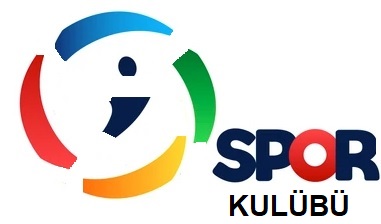 